European College of Veterinary Surgeons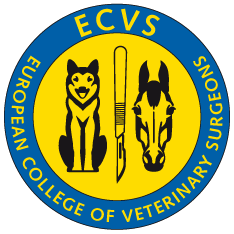 c/o Vetsuisse Faculty University of Zurich, Equine Department / Winterthurerstrasse 260, CH-8057 Zurich, Switzerland Phone:  +41 (0)44 635 84 92 / 90 / Fax: +41 (0)44 635 89 91 / email: credentials@ecvs.org / web: www.ecvs.orgName & address of ACVS DiplomateDate:ACVS Diplomate Application FeePlease note: you may transfer the amount in EURO directly to our bank account mentioned below! Visa- and MasterCard charges can be effected in Euros; American Express only in CHF.Please return the completed and signed form either by mail or fax to the ECVS officeCheque enclosed	Transfer to bank account €(please make sure all bank charges and commissions are covered!)Charge to VISA	MasterCard	American ExpressCredit card number:Card Expires:	 	/		Security code   	(three last digits in signature field)Card holder’s name and signature:The payment form is to be sent to the ECVS Office along with the complete application documents.Bank information for direct bank transfers:Union Bank of Switzerland (UBS), CH - 8050 Zurich-Oerlikonpayment in Euro (€)European College of Veterinary Surgeons IBAN N°: CH07 0026 9269 8001 3802 M SWIFT/BIC: UBSWCHZH80AACVS Diplomate applying for ECVS Diplomate status€100.–